Stage 4:   System Recommendation and Final BA&SR ReportBefore you begin work on this assignment, be sure you have read the Case Study, and reviewed the feedback received on your Stage 1, 2 and 3 assignments.  Refer to the Business Analysis and System Recommendation (BA&SR) Table of Contents below to see where you are in the process of developing this report. OverviewIn this Stage 4 assignment, you will identify an enterprise hiring system for CIC and explain how it meets the requirements, and what needs to be done to implement the system within CIC.   In addition, you will provide a complete final BA&SR Report incorporating feedback from earlier stages. AssignmentThe first step is to incorporate the feedback you received on your Stage 3 assignment, making any needed corrections or adjustments.  (If you have not incorporated the feedback from your Stage 1 and Stage 2 assignments, you should do so prior to submitting Stage 4.) For this assignment, you will add Section IV to Sections I, II and III, as outlined below.   This assignment requires a complete BA&SR document with revisions made as needed based on the Stage 1, 2, and 3 project submissions and feedback.  Note:  This is a specific grading criteria in the rubric. Section IV of the Business Analysis and System Recommendation will propose an IT solution to meet CIC's organizational strategy and meet its operational needs.  In Section IV, you will also Identify and explain the high-level steps that will need to take place in order to implement the system you have proposed.Using the case study and the outline and resources listed below, develop your Section IV - System Recommendation.   Approximate lengths for each section are provided as a guideline; be sure to provide all pertinent information.System Recommendation Benefits of an Enterprise Solution:  Explain what an enterprise system solution is in general (one paragraph) and how such a system would help CIC (one paragraph).  (Two complete paragraphs in total) Note:  Enterprise solutions are not the same as ERP applications.Proposed IT Solution: There are many Software-as-a-Service (SaaS) HR systems available.   Conduct some research on the web (using the search term "SaaS HR system") and identify a system that will support and improve the hiring process at CIC and that meets the requirements you listed in Section III -Strategic and Operational Outcomes (the Stage 3 Assignment).  Be sure to evaluate potential solutions to align with the needs of CIC.  Identify the vendor and the system you selected and describe the basic functionality of the system. (One paragraph) How the Proposed IT Solution Meets the Requirements:  Using the 10 requirements you listed in your Stage 3 assignment (and incorporating any feedback you received), you will now explain how the solution you have chosen fulfills these requirements. First, insert an introductory opening sentence for this section.  Then copy the entries for the 10 requirements you listed in the table in Section III (Stage 3 Assignment) into the Requirements column in the table below.  Complete the table by providing the explanations of how the system you selected meets each requirement.   (Provide an introductory sentence and copy the table and insert information within.) Implementation Steps:  First, insert an introductory opening sentence for this section. Then address each of the 7 implementation areas below by addressing the questions provided and identifying appropriate implementation steps.  (Do not include the questions in your paper.) Label each paragraph with the area being addressed for clarity. (one paragraph for each item)Implementation Areas: Vendor agreement – What does CIC need to do to be able to start using the system?  How much will it cost to use the system? [This information will come from vendor information located in your web research]Hardware and telecommunications What hardware will CIC need to have to implement the solution? [vendor information]  What kind of telecommunications will be needed for the solution, including local connectivity inside CIC and Internet access?ConfigurationWhat options does the vendor offer for configuring the off-the-shelf system to CIC's needs?  [vendor information]How will the configuration be done and by whom?  Testing – How will CIC test the system to see if it is working properly for its needs? Choose one of the ten requirements in Requirements (Section C) above and explain how this will be tested to ensure it is working properly and the requirement is met.Employee preparation – Identify what CIC will need to do in each of the following areas to prepare the employees (including the hiring managers in the various departments) to use the new system:Leadership (2-3 sentences) Change Management (2-3 sentences) Training (2-3 sentences) Data migration – What existing data would need to be entered into the system to get started, and how might this be accomplished? Maintenance – Who will provide updates and corrections to the system? Conclusion:  Close your Business Analysis and System Recommendation Report with a brief summary of the key points including the benefits CIC can expect to gain from this solution and the alignment with strategic objectives. (One well-written paragraph). NOTE:  This final submission should be a cohesive Business Analysis and Systems Recommendation Report for the CIO of Chesapeake IT Consulting.  Sections I, II and III should have been updated to reflect substantive feedback received during the grading process.  The formatting should be consistent throughout the document, and the writing should flow well from beginning to end.  Headings, numbering, and footers should be correct for a final submission.  Although you prepared this in stages, the final product should not seem to be piecemeal or disconnected. Formatting Your AssignmentFor academic or business writing, the writer is expected to write in the third person. In third person, the writer avoids the pronouns I, we, my, and ours. The third person is used to make the writing more objective by taking the individual, the “self,” out of the writing. This method is very helpful for effective business writing, a form in which facts, not opinion, drive the tone of the text. Writing in the third person allows the writer to come across as unbiased and thus more informed.Write a complete, well organized paper that includes the four sections of the Business Analysis and System Recommendations (BA&SR) report. Use the recommendations provided in each area for length of response.  Content areas should be double spaced; table entries should be single-spaced. It’s important to value quality over quantity.  Length for Section IV should not exceed six (6) pages in addition to Sections I, II and III.Ensure that each of the tables is preceded by an introductory sentence that explains what is contained in the table, so the reader understands why the table has been included.For Section IV, use at least three resources with APA formatted citation and reference.  One reference must be from the vendor site for the solution you are recommending, one additional external source, and one from the IFSM 300 course content.  Course content should be from the class reading content, not the assignment instructions or case study itself.  The final document should contain all references from all stages appropriately formatted and alphabetized.Compare your work to the Grading Rubric below to be sure you have met content and quality criteria.  Submit your paper as a Word document, or a document that can be read in Word.  Your submission should include your last name first in the filename:     Lastname_firstname_Stage_4GRADING RUBRIC: 	Business Analysis and System Recommendation (BA&SR) Table of ContentsBackground and Organizational Analysis (Stage 1)Introduction	Organizational StrategyComponents of an Information SystemPeople and TechnologyProcessesDataStrategic Use of Technology (Stage 2)Decision-MakingCommunication Collaboration RelationshipsStructureCompetitive Advantage Strategic and Operational Outcomes (Stage 3) Strategic OutcomesProcess AnalysisRequirementsSystem Recommendation (Stage 4) 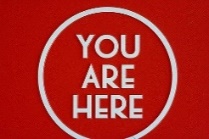 Benefits of an Enterprise SolutionProposed IT SolutionHow the Proposed IT Solution Meets the RequirementsImplementation StepsConclusionReq.NumberReq.NumberRequirement (from Requirements table in Section III)Explanation of How the Proposed System Meets the RequirementU-1U-2U-3U-4UR-1SS-1SS-2SP-1SP-2SP-3Criteria90-100%Far Above Standards80-89%Above Standards70-79%Meets Standards60-69%Below Standards< 60%Well Below StandardsPossible PointsBenefits of Enterprise SolutionGeneral explanation and specific benefits to CIC5 PointsClear, complete, strongly related to the Case Study and demonstrates a sophisticated level of writing.4 PointsClear, complete, and related to the Case Study.3 PointsExplanation provided.2 PointsIncomplete, and/or are not related to the Case Study. 0-1 PointsMissing explanation or very minimal effort is shown.5Proposed IT SolutionIdentify vendor solution that will improve the hiring process at CIC and aligns with requirements derived from the Case Study18-20 PointsIdentified appropriate solution that strongly meets needs of CIC clearly derived from the Case Study; demonstrates sophisticated analysis and writing.16-17 PointsIdentified appropriate solution that aligns with needs of CIC clearly derived from the Case Study and demonstrates effective analysis.14-15 PointsIdentified possible solution that relates to needs of CIC derived from the Case Study.  12-13 PointsMissing IT solution or alignment with needs of CIC; and/or are not related to the Case Study, and/or the solution is clearly inappropriate. 0-11 PointsExtremely incomplete, or not related to the Case Study. 20How the Proposed IT Solution Meets the RequirementsHow the proposed IT solution meets the 10 requirements18-20 PointsComplete, compelling and related to the Case Study; an effective introduction is provided; demonstrates sophisticated analysis and writing.16-17 PointsComplete and related to the Case Study; an effective introduction is provided; demonstrates effective analysis.14-15 PointsProvided and related to the Case Study; an introduction is provided.12-13 PointsIncomplete, inaccurate and/or not related to the Case Study.0-11 PointsVery incomplete, or missing, or many are incorrect.20Implementation Steps An introduction and all areas (vendor agreement, hardware/ telecom, configuration, testing, employee preparation, data migration,  and maintenance)18-20 PointsClearly and thoroughly included introduction and covered all areas, strongly derived from the Case Study, and demonstrates sophisticated analysis and writing. 16-17 PointsClearly covered and included introduction and all areas, derived from the Case Study, and demonstrates effective analysis and writing.14-15 PointsCovered and included introduction and majority of areas and related to the Case Study.12-13 PointsAll areas not covered, and/or are not related to the Case Study.0-11 PointsVery incomplete, inaccurate or missing.20Conclusion Summarizes the BA&SR and provides a compelling explanation of benefits to be gained5 PointsProvides strong, clear and concise summary; appropriately; demonstrates sophisticated analysis and writing.4 PointsProvides clear summary; demonstrates effective analysis and writing.3 PointsProvides summary.2 PointsLacks sufficient information to provide sufficient summary. 0-1 PointVery incomplete or missing.5Research Three or more sources--one source from the vendor for the proposed solution, one from within the IFSM 300 course content and one external (other than the course materials)9-10 PointsRequired resources are incorporated and used effectively. Sources used are relevant and timely and contribute strongly to the analysis.  References are appropriately incorporated and cited using APA style.8 PointsAt least three sources are incorporated (vendor, course content and internal) and are relevant and somewhat support the analysis. References are appropriately incorporated and cited using APA style.7 PointsMissing vendor resource, and/or less than 3 resources properly incorporated, and/or reference(s) are not cited using APA style. 6 PointsA source may be used, but is not properly incorporated or used, and/or is not effective or appropriate; and/or does not follow APA style for references and citations.0-5 PointsNo course content or external research incorporated; or reference listed is not cited within the text10Complete BA&SR Report and incorporation of feedback received during the grading process 9-10 pointsDocument is a very effective and cohesive assemblage of the four sections, is well formatted and flows smoothly from one section to the next.8 PointsDocument is a good assemblage of the four sections with appropriate formatting and flow.7 PointsMay be lacking sufficient revisions based on feedback and/or lack a cohesive presentation and flow.6 PointsLack of incorporated feedback, continuity of flow and presentation of final information.0-5 PointsNo incorporated feedback and/or not well compiled and presented as a cohesive document.10Format9-10 PointsVery well organized and is easy to read.  Very few or no errors in sentence structure, grammar, and spelling; double-spaced, written in third person and presented in a professional format. 8 PointsEffective organization; has few errors in sentence structure, grammar, and spelling; double-spaced, written in third person and presented in a professional format.7 PointsSome organization; may have some errors in sentence structure, grammar and spelling. Report is double spaced and written in third person.6 PointsNot well organized, and/or contains several grammar and/or spelling errors; and/or is not double-spaced and written in third person.0-5 PointsExtremely poorly written, has many grammar and/or spelling errors, or does not convey the information.10TOTAL Possible Points100